Payment Information:

Check			Visa			Mastercard			Am. Express			DiscoverName on card: ___________________________________________________________________________________

Credit card number: ______________________________________________________________________________

Exp. Date: ________________________	Signature: ___________________________________________________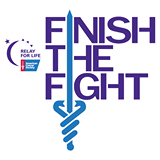 RELAY FOR LIFE OFNORTH SHORE
North Shore High School | June 11 – June 12